LOGO LOGO LOGO LOGOLOGOLOGOLOGOLOGOLOGOPlease Return to 125 South B St, Exeter Contact us at 559.592.5900 or info@cachexeter.orgVolunteer ApplicationThank you for your interest in volunteering at Center for the Arts, Culture and History, Exeter (CACHE). Volunteers are our most valuable assets, as our doors cannot remain open unless people like you are committed to giving time to the organization. We hope that volunteering at CACHE will be an enjoyable and fulfilling experience for you.Name: 			 Address: 					 Phone: 	Alternative Phone: 		  Email:		D.O.B. 			  How did you first hear about CACHE? 			Why are you interested in volunteering at CACHE? 	I am interested in the following area(s):Docent ResearchI am available:Receptions & Special EventsAdministrative / Board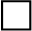 Exhibition Installation Class Assistant□Monday	□Tuesday	□Wednesday   □Thursday	   □Friday	□Saturday	□Sunday	I can commit to:	days perWeekMonthOn CallWhat interests, skills, or experience can you bring to CACHE?Writing	Other:	By signing this application, Signature:	 Date:	Guardian signature for minors: 	Date:	ArtArt HistoryCraftsDocentExhibition DesignLightingEducationGallery/Museum WorkAdministrationTechnicalResearchGraphic & Web DesignFinanceInterior DesignLibrary/Gift Shop InventoryFramingEvent OrganizationMarketing/PublicityCustomer ServiceCateringFundraisingSalesAdvocacy